P.S.  Prendre note qu’il y aura quelques activités estivales pendant les vacancesUn petit calendrier sera disponiblePROGRAMMATION  DU  MOIS DE JUILLET PROGRAMMATION  DU  MOIS DE JUILLET PROGRAMMATION  DU  MOIS DE JUILLET PROGRAMMATION  DU  MOIS DE JUILLET PROGRAMMATION  DU  MOIS DE JUILLET PROGRAMMATION  DU  MOIS DE JUILLET PROGRAMMATION  DU  MOIS DE JUILLET DimancheLundiMardiMercredi JeudiVendrediSamedi***VOIR HORAIRE DE JUILLET« COACH TRN »ACTIVITÉS DE REMISE EN FORME***VOIR HORAIRE DE JUILLET« COACH TRN »ACTIVITÉS DE REMISE EN FORME***VOIR HORAIRE DE JUILLET« COACH TRN »ACTIVITÉS DE REMISE EN FORME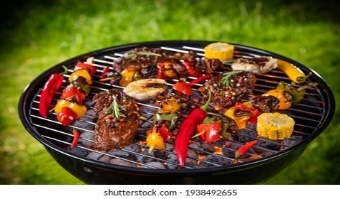 1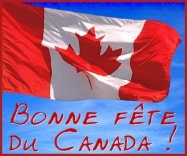 234***Activités libres13h00 à 16h005Cinéma13h00 à 16h00Coût :3,50$Je m’inscris et je participe6***Activités libresextérieur au 29413h00 à 16h007Billard13h00 à 16h00Coût :votre consommationJe m’inscris et je participe8***Capitaine Nicolas11h30 à 13h00Remise : 5.00$Je m’inscris et je participeProgrammation13h00 à 16h0091011***Scrapbooking13h00 à 16h0012Navette fluviale12h00 à 16h00Coût : 10.00$Je m’inscris et je participeApporter votre lunch13***Le Tournesol en chanson avec Véro au 294 Iberville13h00 à 16h0014Quilles G Plus13h00 à 16h00Coût :4.50$Je m’inscris et je participe15***Bingo13h00 à 16h00161718***Activités libres13h00 à 16h0019Créativité13h00 à 16h00Je m’inscris et je participe20***Activités libresextérieur au 29413h00 à 16h0021Discussion partage13h00 à 16h00Je m’inscris et je participe22Dîner Champêtre au Parc St-Laurent avec Véro12h00 à 16h00Coût : 2.00$Je m’inscris et je participe2324/31252627282930